																	   ZLÍNSKÝ KRAJSKÝ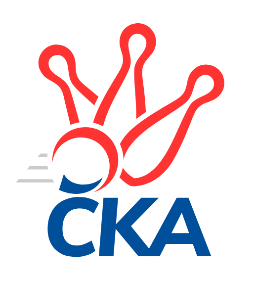 KUŽELKÁŘSKÝ SVAZ                                                                                               Zlín   5.11.2022ZPRAVODAJ ZLÍNSKÉ KRAJSKÉ SOUTĚŽE2022-20235. koloTJ Bojkovice Krons C	- KC Zlín D	5:1	1749:1579	6.0:2.0	4.11.TJ Sokol Machová B	- VKK Vsetín C	5:1	1669:1610	5.0:3.0	4.11.TJ Chropyně 	- TJ Sokol Luhačovice B	1:5	1678:1721	3.0:5.0	4.11.TJ Spartak Hluk	- TJ Bojkovice Krons B	1:5	1472:1504	3.5:4.5	5.11.SC Bylnice B	- TJ Sokol Machová C	4:2	1563:1526	4.0:4.0	5.11.Tabulka družstev:	1.	TJ Sokol Machová B	5	5	0	0	26.5 : 3.5 	27.5 : 12.5 	 1702	10	2.	TJ Bojkovice Krons B	5	4	0	1	19.0 : 11.0 	21.0 : 19.0 	 1614	8	3.	TJ Chropyně	5	3	0	2	17.5 : 12.5 	21.0 : 19.0 	 1666	6	4.	TJ Spartak Hluk	5	3	0	2	16.0 : 14.0 	24.5 : 15.5 	 1551	6	5.	TJ Sokol Luhačovice B	5	3	0	2	15.0 : 15.0 	21.5 : 18.5 	 1688	6	6.	SC Bylnice B	5	3	0	2	14.0 : 16.0 	17.5 : 22.5 	 1590	6	7.	VKK Vsetín C	5	2	0	3	13.0 : 17.0 	18.5 : 21.5 	 1613	4	8.	TJ Bojkovice Krons C	5	1	0	4	12.5 : 17.5 	20.5 : 19.5 	 1560	2	9.	TJ Sokol Machová C	5	1	0	4	10.5 : 19.5 	18.0 : 22.0 	 1552	2	10.	KC Zlín D	5	0	0	5	6.0 : 24.0 	10.0 : 30.0 	 1514	0Program dalšího kola:6. kolo11.11.2022	pá	17:00	TJ Chropyně  - TJ Spartak Hluk	11.11.2022	pá	17:00	VKK Vsetín C - TJ Bojkovice Krons C	11.11.2022	pá	17:00	TJ Sokol Machová C - TJ Sokol Machová B	12.11.2022	so	14:00	TJ Sokol Luhačovice B - KC Zlín D		 TJ Bojkovice Krons C	1749	5:1	1579	KC Zlín D	Jan Lahuta	 	 258 	 200 		458 	 1:1 	 409 	 	207 	 202		Matěj Čunek	Jan Křižka	 	 191 	 218 		409 	 1:1 	 416 	 	218 	 198		Tomáš Hanáček	Vlastimil Lahuta	 	 213 	 219 		432 	 2:0 	 351 	 	157 	 194		Evžen Štětkař	Jaroslav Kramár	 	 215 	 235 		450 	 2:0 	 403 	 	185 	 218		Hana Polišenskározhodčí:  Vedoucí družstev	 TJ Sokol Machová B	1669	5:1	1610	VKK Vsetín C	Bohumil Fryštacký	 	 201 	 202 		403 	 1:1 	 391 	 	208 	 183		Dita Stratilová	Šárka Drahotuská	 	 207 	 218 		425 	 2:0 	 415 	 	203 	 212		Vojtěch Hrňa	Jiří Fryštacký	 	 213 	 195 		408 	 1:1 	 421 	 	192 	 229		Petr Foltýn	Jiří Michalík	 	 237 	 196 		433 	 1:1 	 383 	 	176 	 207		Adéla Foltýnovározhodčí: Vedoucí družstva	 TJ Chropyně 	1678	1:5	1721	TJ Sokol Luhačovice B	Vladimír Beran	 	 195 	 220 		415 	 0:2 	 438 	 	208 	 230		Monika Hubíková	Lenka Mikešová	 	 232 	 219 		451 	 2:0 	 394 	 	198 	 196		Helena Konečná *1	Michal Kuchařík	 	 199 	 213 		412 	 1:1 	 447 	 	236 	 211		Hana Krajíčková	Jaroslav Krejčíř	 	 188 	 212 		400 	 0:2 	 442 	 	215 	 227		Ludmila Pančochovározhodčí:  Vedoucí družstevstřídání: *1 od 51. hodu Zdenka Svobodová	 TJ Spartak Hluk	1472	1:5	1504	TJ Bojkovice Krons B	Miroslav Nožička	 	 197 	 175 		372 	 1:1 	 390 	 	191 	 199		Martin Hradský	Tomáš Indra	 	 160 	 178 		338 	 1:1 	 333 	 	170 	 163		Zdeněk Kafka	Ludvík Jurásek	 	 173 	 188 		361 	 1:1 	 366 	 	181 	 185		Vlastimil Struhař	Ondřej Kelíšek	 	 192 	 209 		401 	 0.5:1.5 	 415 	 	206 	 209		Petr Bařinkarozhodčí: Eva Kyseláková	 SC Bylnice B	1563	4:2	1526	TJ Sokol Machová C	Vladimíra Strnková	 	 193 	 168 		361 	 1:1 	 392 	 	187 	 205		Václav Vlček	Antonín Strnad	 	 176 	 171 		347 	 0:2 	 409 	 	201 	 208		Jakub Pavlištík	Ladislav Strnad	 	 221 	 210 		431 	 2:0 	 338 	 	151 	 187		Gabriela Benková	Ondřej Novák	 	 200 	 224 		424 	 1:1 	 387 	 	202 	 185		Miroslav Ševečekrozhodčí:  Vedoucí družstevPořadí jednotlivců:	jméno hráče	družstvo	celkem	plné	dorážka	chyby	poměr kuž.	Maximum	1.	Jiří Michalík 	TJ Sokol Machová B	437.80	301.2	136.6	6.6	5/5	(472)	2.	Martin Hradský 	TJ Bojkovice Krons B	434.78	299.0	135.8	6.4	3/3	(510)	3.	Hana Krajíčková 	TJ Sokol Luhačovice B	434.63	306.1	128.5	3.8	4/4	(492)	4.	Jiří Fryštacký 	TJ Sokol Machová B	432.60	299.8	132.8	5.2	5/5	(472)	5.	Ludmila Pančochová 	TJ Sokol Luhačovice B	431.63	297.9	133.8	6.1	4/4	(460)	6.	Lenka Mikešová 	TJ Chropyně 	427.00	294.0	133.0	8.9	4/4	(453)	7.	Petr Foltýn 	VKK Vsetín C	425.75	295.3	130.5	8.0	4/4	(445)	8.	Ondřej Kelíšek 	TJ Spartak Hluk	425.22	293.8	131.4	4.8	3/3	(451)	9.	Bohumil Fryštacký 	TJ Sokol Machová B	425.20	294.6	130.6	6.2	5/5	(455)	10.	Jaroslav Krejčíř 	TJ Chropyně 	423.75	297.8	126.0	9.9	4/4	(436)	11.	Petr Bařinka 	TJ Bojkovice Krons B	422.50	292.8	129.7	7.8	3/3	(434)	12.	Michal Kuchařík 	TJ Chropyně 	420.33	287.7	132.7	8.3	3/4	(450)	13.	Milan Podaný 	TJ Chropyně 	418.75	286.8	132.0	7.3	4/4	(433)	14.	Dita Stratilová 	VKK Vsetín C	417.00	289.3	127.8	6.8	4/4	(464)	15.	Vlastimil Lahuta 	TJ Bojkovice Krons C	414.00	291.7	122.3	8.5	3/3	(452)	16.	Andrea Katriňáková 	TJ Sokol Luhačovice B	412.00	289.3	122.7	7.3	3/4	(432)	17.	Michal Pecl 	SC Bylnice B	410.33	290.0	120.3	10.5	2/2	(431)	18.	Adéla Foltýnová 	VKK Vsetín C	406.67	282.0	124.7	9.7	3/4	(430)	19.	Šárka Drahotuská 	TJ Sokol Machová B	406.20	289.4	116.8	11.2	5/5	(425)	20.	Jakub Pavlištík 	TJ Sokol Machová C	406.00	281.3	124.7	10.8	2/2	(424)	21.	Zdeněk Kočíř 	TJ Spartak Hluk	402.00	287.0	115.0	8.5	2/3	(424)	22.	Ondřej Novák 	SC Bylnice B	401.13	288.8	112.4	10.6	2/2	(424)	23.	Václav Vlček 	TJ Sokol Machová C	399.50	283.0	116.5	8.8	2/2	(411)	24.	Jaroslav Kramár 	TJ Bojkovice Krons C	398.17	281.2	117.0	9.7	3/3	(450)	25.	Jan Lahuta 	TJ Bojkovice Krons C	398.00	285.8	112.3	12.3	2/3	(458)	26.	Miroslav Ševeček 	TJ Sokol Machová C	394.33	272.7	121.7	7.3	2/2	(435)	27.	Hana Polišenská 	KC Zlín D	394.00	288.3	105.7	14.7	3/4	(422)	28.	Jiří Pospíšil 	TJ Spartak Hluk	392.50	265.5	127.0	7.5	2/3	(407)	29.	Jana Šopíková 	TJ Bojkovice Krons B	392.25	290.5	101.8	14.3	2/3	(424)	30.	Vladimíra Strnková 	SC Bylnice B	390.88	274.3	116.6	9.9	2/2	(410)	31.	Lumír Navrátil 	TJ Bojkovice Krons B	390.75	301.3	89.5	14.5	2/3	(438)	32.	Matěj Čunek 	KC Zlín D	390.50	273.3	117.2	10.7	3/4	(409)	33.	Vlastimil Struhař 	TJ Bojkovice Krons B	390.00	274.0	116.0	9.5	2/3	(414)	34.	Zdeněk Kafka 	TJ Bojkovice Krons B	387.50	273.5	114.0	9.0	2/3	(442)	35.	Vojtěch Hrňa 	VKK Vsetín C	387.13	275.8	111.4	10.8	4/4	(415)	36.	Eva Kyseláková 	TJ Spartak Hluk	387.00	287.5	99.5	13.0	2/3	(391)	37.	Jaroslav Sojka 	TJ Bojkovice Krons C	381.25	273.3	108.0	11.8	2/3	(406)	38.	Miroslav Šopík 	TJ Bojkovice Krons C	369.67	278.7	91.0	15.7	3/3	(398)	39.	Tomáš Hanáček 	KC Zlín D	368.13	259.8	108.4	14.1	4/4	(416)	40.	Karel Skoumal 	KC Zlín D	367.50	277.0	90.5	16.5	3/4	(409)	41.	Antonín Strnad 	SC Bylnice B	363.00	263.3	99.8	13.5	2/2	(371)	42.	Tomáš Indra 	TJ Spartak Hluk	346.50	265.5	81.0	20.2	3/3	(353)	43.	Gabriela Benková 	TJ Sokol Machová C	332.00	240.5	91.5	19.0	2/2	(338)		Ladislav Strnad 	SC Bylnice B	436.00	301.7	134.3	7.3	1/2	(450)		Eva Hajdová 	VKK Vsetín C	435.00	287.0	148.0	2.0	1/4	(435)		Monika Hubíková 	TJ Sokol Luhačovice B	434.00	295.0	139.0	6.5	2/4	(438)		Dominik Slavíček 	TJ Bojkovice Krons B	427.00	298.0	129.0	11.0	1/3	(427)		Helena Konečná 	TJ Sokol Luhačovice B	414.50	283.5	131.0	9.0	2/4	(422)		Jan Hastík 	TJ Sokol Machová C	395.33	288.7	106.7	17.3	1/2	(406)		Věra Skoumalová 	KC Zlín D	394.00	282.0	112.0	7.0	1/4	(394)		Jan Křižka 	TJ Bojkovice Krons C	393.33	275.3	118.0	10.0	1/3	(409)		Jana Dvořáková 	TJ Sokol Machová C	393.25	278.0	115.3	11.8	1/2	(409)		Radek Hajda 	VKK Vsetín C	373.00	269.0	104.0	13.0	1/4	(373)		Vladimír Beran 	TJ Chropyně 	372.25	263.8	108.5	11.0	2/4	(415)		Miroslav Nožička 	TJ Spartak Hluk	372.00	279.0	93.0	14.0	1/3	(372)		Adam Záhořák 	KC Zlín D	370.00	287.5	82.5	18.5	2/4	(385)		Ludvík Jurásek 	TJ Spartak Hluk	356.33	257.3	99.0	11.7	1/3	(378)		Evžen Štětkař 	KC Zlín D	351.00	254.0	97.0	24.0	1/4	(351)		Tomáš Galuška 	TJ Spartak Hluk	345.00	267.0	78.0	16.0	1/3	(345)		Martin Orság 	VKK Vsetín C	339.00	247.0	92.0	12.0	1/4	(339)Sportovně technické informace:Starty náhradníků:registrační číslo	jméno a příjmení 	datum startu 	družstvo	číslo startu
Hráči dopsaní na soupisku:registrační číslo	jméno a příjmení 	datum startu 	družstvo	Zpracoval: Radim Abrahám      e-mail: stk.kks-zlin@seznam.cz    mobil: 725 505 640        http://www.kksz-kuzelky.czAktuální výsledky najdete na webových stránkách: http://www.kuzelky.com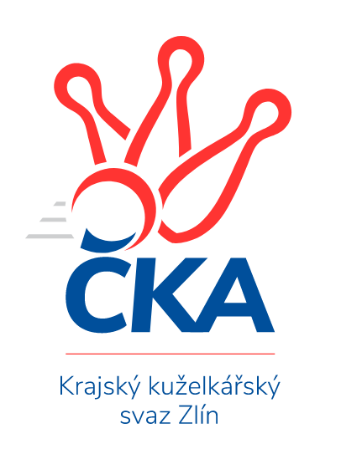 Nejlepší šestka kola - absolutněNejlepší šestka kola - absolutněNejlepší šestka kola - absolutněNejlepší šestka kola - absolutněNejlepší šestka kola - dle průměru kuželenNejlepší šestka kola - dle průměru kuželenNejlepší šestka kola - dle průměru kuželenNejlepší šestka kola - dle průměru kuželenNejlepší šestka kola - dle průměru kuželenPočetJménoNázev týmuVýkonPočetJménoNázev týmuPrůměr (%)Výkon1xJan LahutaBojkovice C4581xPetr BařinkaBojkovice B110.434152xLenka MikešováChropyně 4512xLenka MikešováChropyně 110.334511xJaroslav KramárBojkovice C4502xHana KrajíčkováLuhačovice B109.354472xHana KrajíčkováLuhačovice B4471xJan LahutaBojkovice C108.174583xLudmila PančochováLuhačovice B4422xLudmila PančochováLuhačovice B108.134421xMonika HubíkováLuhačovice B4381xMonika HubíkováLuhačovice B107.15438